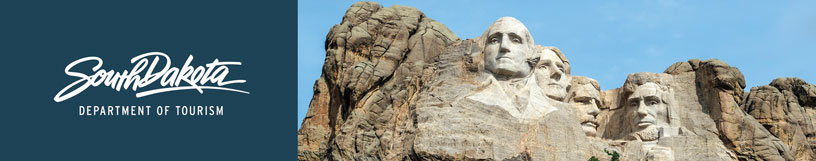  GOVERNOR’S TOURISM ADVISORY BOARD MEETINGTuesday, January 21, 2020Ramkota Hotel & Convention CenterPierre, South DakotaAgendaAmphitheater 1 9:30 AM	Call Meeting to Order, President Ivan Sorbel  9:35 AM	Election of Officers 9:40 AM	Tourism Conference Board Duties Briefing,   Conference Chair, Natasha Bothun  9:45 AM	Photograph of Board Members and Officers, Chad Coppess 9:50 AM	Adjourn